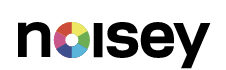 June 25, 2020“The song's real beauty is its ability to sound stripped back despite how well he stacks his vocals on top of each other. Dijon is a minimalist who does the most at the same damn time.” – Noiseyhttps://www.vice.com/en_us/article/n7w7z7/the-15-best-randb-songs-spring-2020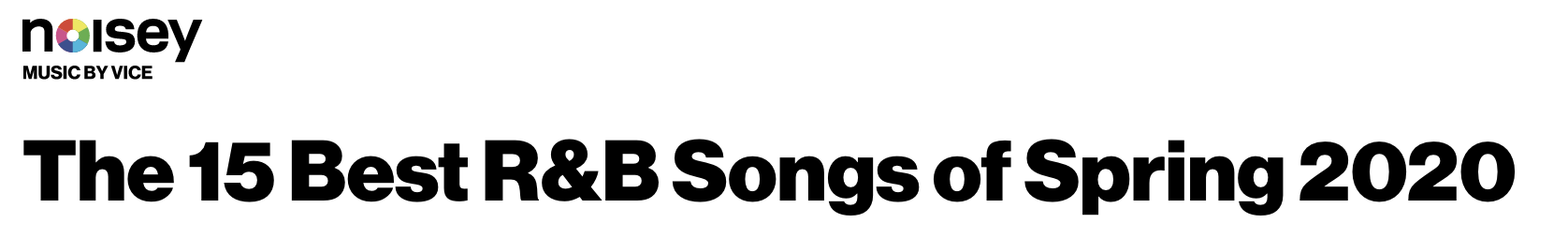 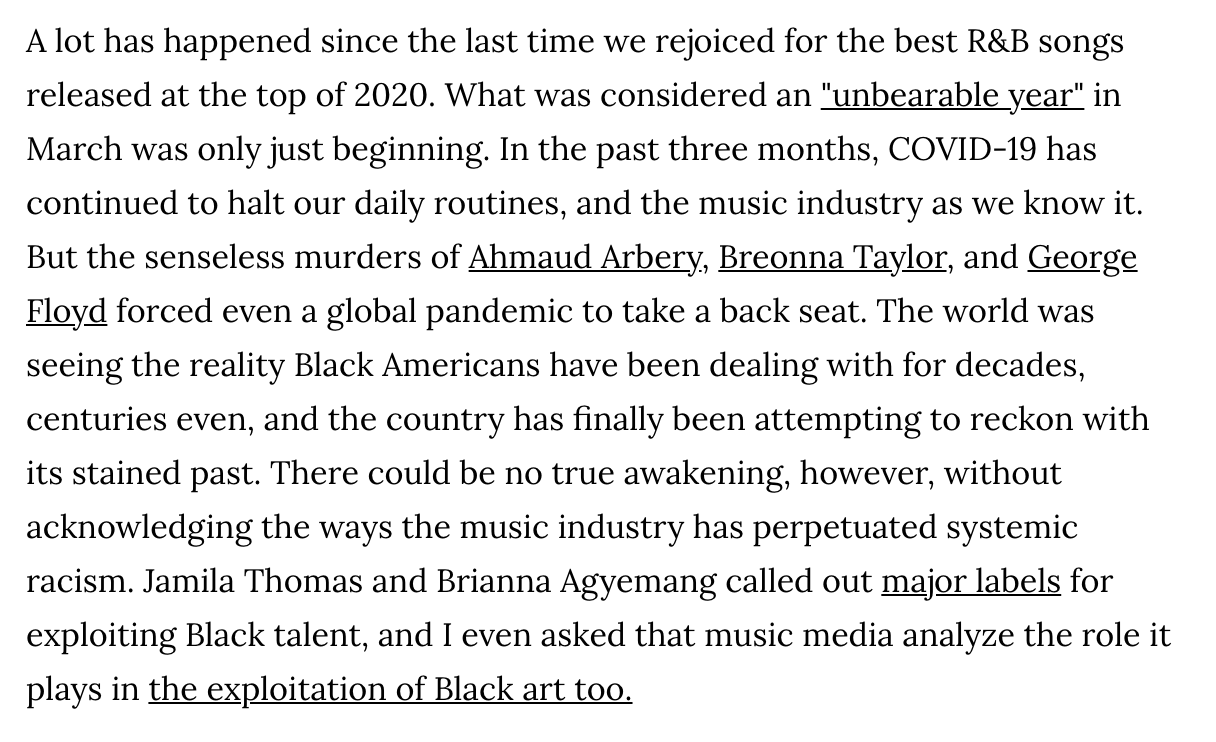 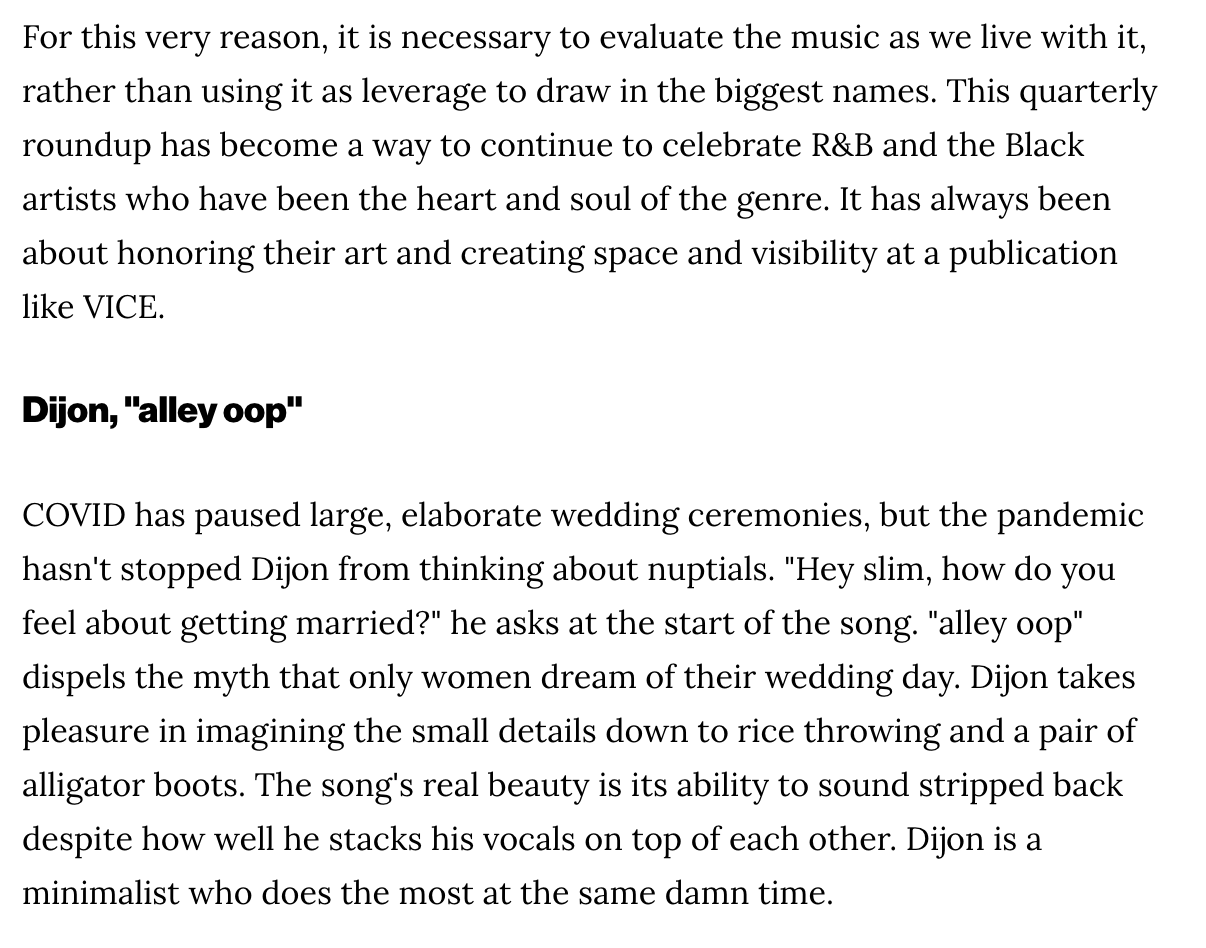 